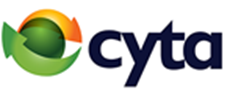 Η παρούσα Περίληψη Συμβολαίου παρουσιάζει τα κύρια στοιχεία της προσφερόμενης υπηρεσίας, όπως απαιτείται από την ευρωπαϊκή νομοθεσία.Επιτρέπει τη σύγκριση μεταξύ προσφορών.Πλήρης πληροφόρηση σχετικά με την προσφερόμενη υπηρεσία περιλαμβάνεται σε άλλα έγγραφα.1.  Τέλος Σύνδεσης: €69 με δυνατότητα εξόφλησης εφάπαξ ή σε 10 μηνιαίες δόσεις. Σε περίπτωση ιδιοεγκατάστασης ανέρχεται σε €59 και προσφέρεται στις υπηρεσίες με ταχύτητα μέχρι και τα 50Mbps.2. Τερματισμός: Κατά τον τερματισμό της υπηρεσίας ο εξοπλισμός που έχει παραχωρηθεί από τη Cyta για λειτουργία της υπηρεσίας πρέπει να επιστραφεί. Σε περίπτωση μη επιστροφής του εξοπλισμού η χρέωση είναι €35,70.3. Χαρακτηριστικά Υπηρεσίας για τελικούς χρήστες με αναπηρία: Άτομα με ειδικές κοινωνικές ανάγκες: Έκπτωση 61% στην μηνιαία συνδρομή Internet Home. Η μηνιαία συνδρομή της ευρυζωνικής πρόσβασης που περιλαμβάνεται στα πιο πάνω τέλη και ανέρχεται στα €12,26 προσφέρεται δωρεάν.4. Άλλες σχετικές πληροφορίες: α. Χαρακτηριστικά προϊόντος. Οι υπηρεσίες Internet Home περιλαμβάνουν:
• Ενισχυμένη ασφάλεια από τους κινδύνους του διαδικτύου με την υπηρεσία SafeWeb.
• Δωρεάν αποδιαμορφωτής (modem) με δυνατότητα Wi-Fi και router.
• Δωρεάν μία ηλεκτρονική διευθύνση (e-mail address).
• Δωρεάν παροχή της διευκόλυνσης προστασίας ηλεκτρονικού ταχυδρομείου από ιούς και αυτόκλητα  μηνύματα (antivirus & antispam protection).
• Δωρεάν την υπηρεσία Safe Internet για προστασία των παιδιών από το ανεπιθύμητο περιεχόμενο διαδικτύου.
• Δωρεάν εμπορική και τεχνική εξυπηρέτηση στο 132.β. 2η υπηρεσία Internet Home: Η έκπτωση δίνεται στην υπηρεσία με τη χαμηλότερη τιμή. Η 2η υπηρεσία Internet Home προσφέρει μόνο σύνδεση στο διαδίκτυο και τη δωρεάν διευκόλυνση Safe Internet for Home.γ. Άλλες εκπτώσεις:
• Επαγγελματικές ομάδες με περισσότερα από 15 άτομα: Έκπτωση 5% στη μηνιαία συνδρομή.
• Πολύτεκνες οικογένειες: Έκπτωση 15% στη μηνιαία συνδρομή.Σημειώνεται ότι στα πιο πάνω τέλη περιλαμβάνεται το τέλος της ευρυζωνικής πρόσβασης που ανέρχεται στα €12,26 και δεν επωφελείται της έκπτωσης για επαγγελματικές ομάδες και πολύτεκνες οικογένειες.   • Internet Youth & 2Play Youth: Ισχύουν ειδικά τέλη για πελάτες από 18 μέχρι 27 ετών. Περισσότερες πληροφορίες: https://www.cyta.com.cy/internet-2play-youth/elδ. H πρόσβαση στο διαδίκτυο προσφέρεται ως ακολούθως: (i) Διαφημιζόμενη ταχύτητα - είναι η ταχύτητα που διαφημίζεται για κάθε προϊόν. (ii) Μέγιστη ταχύτητα - είναι η ίδια με τη διαφημιζόμενη ταχύτητα. (iii) Συνήθης ταχύτητα - είναι τουλάχιστον το 90% της μέγιστης ταχύτητας και θα είναι διαθέσιμη στον τελικό χρήστη καθ’ όλο το 24ωρο. (iv) Ελάχιστη ταχύτητα - ορίζεται στο 80% της μέγιστης ταχύτητας.Περισσότερες πληροφορίες: https://www.cyta.com.cy/telephony-internetΌλες οι αναφερόμενες τιμές περιλαμβάνουν ΦΠΑ.ΥπηρεσίαΤαχύτητα λήψης/αποστολής (μέχρι) Τέλος Σύνδεσης (1)Μηνιαία ΣυνδρομήInternet Home10Mbps10Mbps/2Mbps€ 69,00€ 30,26Internet Home20Mbps20Mbps/2Mbps€ 69,00€ 41,56Internet Home30Mbps30Mbps/4Mbps€ 69,00€ 46,66Internet Home50Mbps50Mbps/5Mbps€ 69,00€ 52,66Internet Home80Mbps80Mbps/10Mbps€ 69,00€ 57,66Internet Home100Mbps100Mbps/10Mbps€ 69,00€ 67,66Σημείωση: Τα πιο πάνω τέλη αφορούν πελάτες που επιθυμούν να έχουν νέα σύνδεση στο διαδίκτυο χωρίς τηλεφωνική γραμμή.Σημείωση: Τα πιο πάνω τέλη αφορούν πελάτες που επιθυμούν να έχουν νέα σύνδεση στο διαδίκτυο χωρίς τηλεφωνική γραμμή.Σημείωση: Τα πιο πάνω τέλη αφορούν πελάτες που επιθυμούν να έχουν νέα σύνδεση στο διαδίκτυο χωρίς τηλεφωνική γραμμή.Σημείωση: Τα πιο πάνω τέλη αφορούν πελάτες που επιθυμούν να έχουν νέα σύνδεση στο διαδίκτυο χωρίς τηλεφωνική γραμμή.